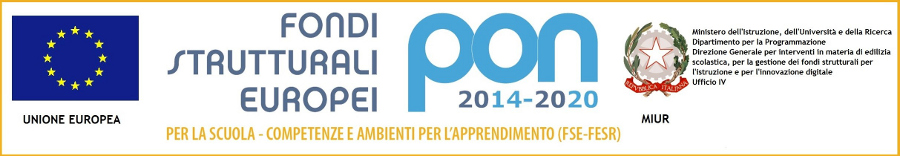 ISTITUTO COMPRENSIVO DI GRAVEDONA ED UNITIVia Guer, - 22015  Gravedona ed Uniti (CO)Tel. 034485217- sito: www.icgravedonaeduniti.edu.ite-mail: segreteria.gravedona@gmail.com - coic81900l@istruzione.it - coic81900l@pec.istruzione.it* Titolarità dal 01/09/2019IL DIRIGENTE SCOLASTICOSamuele TIEGHI(Firmato digitalmente ai sensi del c.d. Codicedell’Amministrazione digitale e norme ad esso connesse)GRADUATORIA INTERNA DEFINITIVA  - rettifica                                                                                                                                                                                               PERSONALE A.T.A. – COLLABORATORI SCOLASTICI -  A.S. 2020/2021    GRADUATORIA INTERNA DEFINITIVA  - rettifica                                                                                                                                                                                               PERSONALE A.T.A. – COLLABORATORI SCOLASTICI -  A.S. 2020/2021    GRADUATORIA INTERNA DEFINITIVA  - rettifica                                                                                                                                                                                               PERSONALE A.T.A. – COLLABORATORI SCOLASTICI -  A.S. 2020/2021    GRADUATORIA INTERNA DEFINITIVA  - rettifica                                                                                                                                                                                               PERSONALE A.T.A. – COLLABORATORI SCOLASTICI -  A.S. 2020/2021    GRADUATORIA INTERNA DEFINITIVA  - rettifica                                                                                                                                                                                               PERSONALE A.T.A. – COLLABORATORI SCOLASTICI -  A.S. 2020/2021    GRADUATORIA INTERNA DEFINITIVA  - rettifica                                                                                                                                                                                               PERSONALE A.T.A. – COLLABORATORI SCOLASTICI -  A.S. 2020/2021    GRADUATORIA INTERNA DEFINITIVA  - rettifica                                                                                                                                                                                               PERSONALE A.T.A. – COLLABORATORI SCOLASTICI -  A.S. 2020/2021    COLLABORATORE S.ANZIANITA’TOT. P.TI FAMIGLIATOT.P.TI TITOLI GENERALITOTALE PUNTEGGIODATA DI NASCITA1VEZZOLO CATIA1044240106821/06/19652CASSERA R. ANGELA1042240106616/07/19603DE SIMONI STEFANIA92524094919/06/19664RASERO NICOLA8880088817/11/19565CASSERA R. BARBARA77424079815/04/19676MAZZA IRIS73624076021/07/19667TERZA LUIGIA486,66240510,6621/06/19548VALERIO GILIOLA48624051026/04/196010GOBBI PAOLA449,3300449,3313/10/197411PEGORARI NICOLETTA4380043807/06/196912DE MARZI ROSARIA362,66240410,6607/07/196613MALLONE GIOVANNA37424039811/01/197214*TANERA FLAVIA *32636036215/03/197115*CURTI ROMINA MARTA *8248013018/07/1975